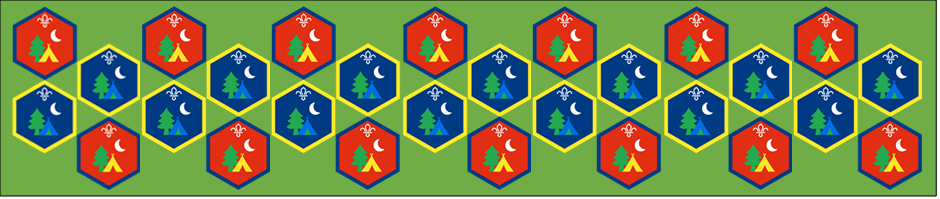 We hope you will all have fun joining in with the activities and sharing in an Event that groups from all over the District will be taking part in.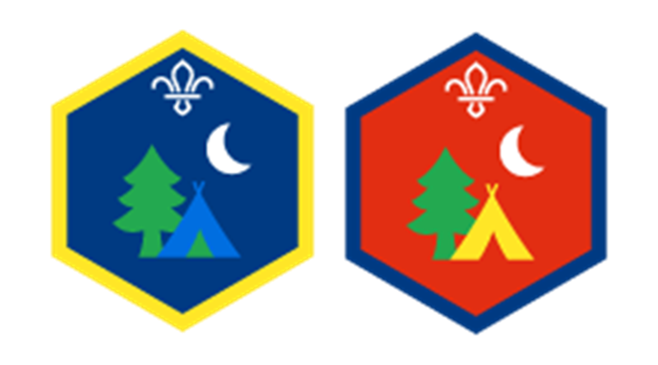 